Ερευνητική Εργασία Β΄ τετραμήνου.Θέμα: «Οικολογική Νοημοσύνη. Είναι στο χέρι του   ανθρώπου να σώσει τη Γη;».Α΄ Τάξη ΓΕΛ Νεάπολης Λακωνίας.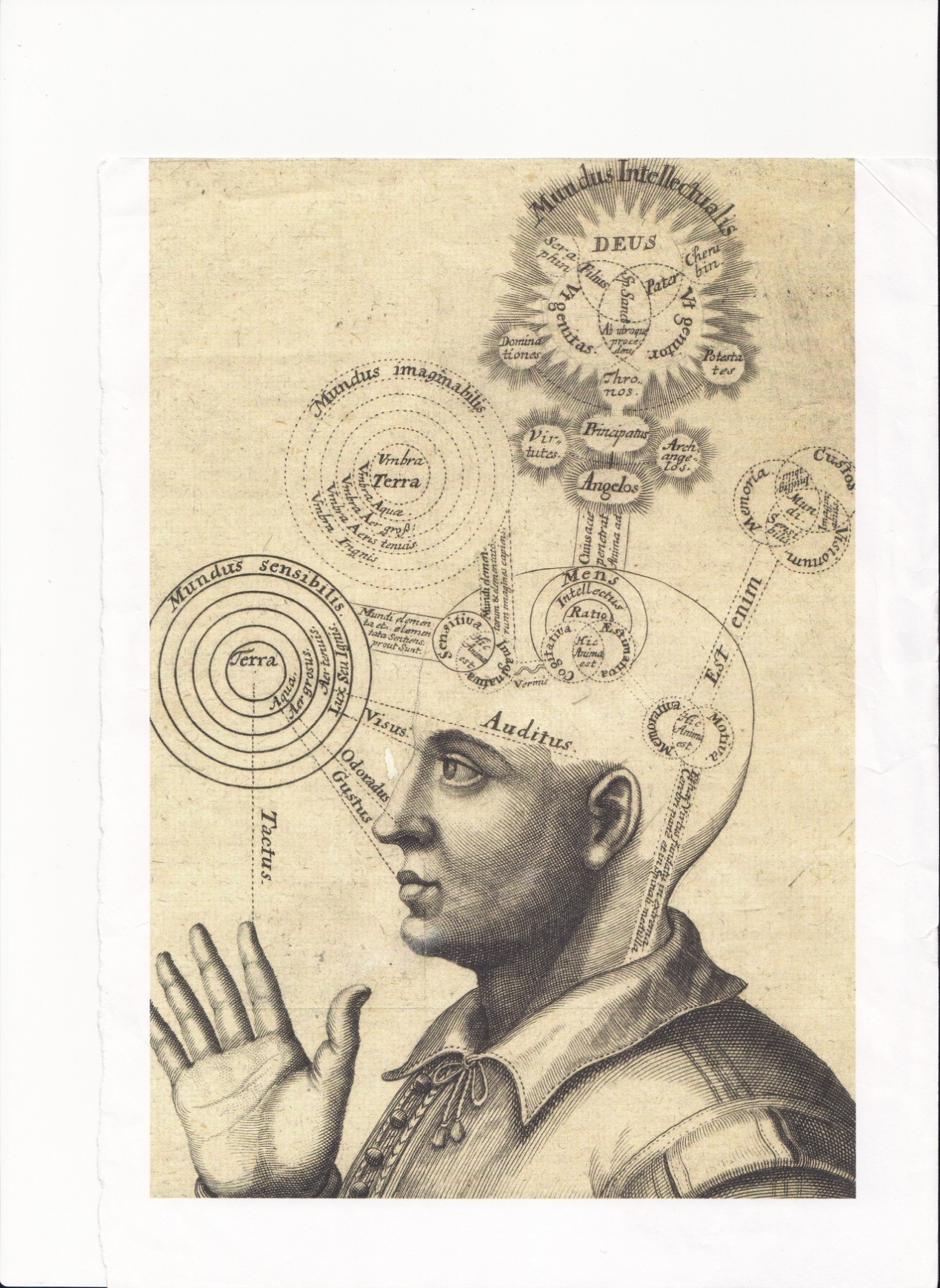 ΣΧΟΛΙΚΟ ΕΤΟΣ 2011-2012.ΚΑΘΗΓΗΤΡΙΑ: ΑΝΔΡΕΟΥ ΑΙΚΑΤΕΡΙΝΗ ΠΕ15.Η ερευνητική εργασία «Οικολογική Νοημοσύνη. Είναι στο χέρι του ανθρώπου να σώσει τη Γη;» είναι σχεδιασμένη για να συνδυάσει επιστημονικά πεδία που προέρχονται από τις κοινωνικές και φυσικές επιστήμες, δημιουργώντας επιστημονικές συνδέσεις απαραίτητες για τη διεπιστημονική οργάνωση και λειτουργία προγραμμάτων τα οποία επιδιώκουν την σύνδεση επιστήμης με την κοινωνία και τον πολιτισμό. Σκοπός της εργασίας είναι οι μαθητές και οι μαθήτριες, ν’ αναπτύξουν τις βασικές επιστημονικές γνώσεις που αφορούν στην οικολογία, στην οικονομία και να συνειδητοποιήσουν την σημασία τους για την λήψη κοινωνικών, οικονομικών και πολιτικών αποφάσεων. Επίσης οι μαθητές και μαθήτριες να κατανοήσουν καλύτερα και βαθύτερα την πολυπλοκότητα της σύγχρονης πραγματικότητας μέσα στην οποία ζουν, ν’ αντιληφθούν την διασύνδεση των προβλημάτων (π.χ ανθρώπινες ανάγκες, υπερκατανάλωση, εξάντληση φυσικών πόρων, παρακμή των πόλεων, μετανάστευση, ανισότητα των φύλων και των φυλών, παραβίαση των ανθρώπινων δικαιωμάτων, περιβαλλοντική υποβάθμιση κ.α).Τέλος να είναι σε θέση όλοι οι μαθητές και οι μαθήτριες να αναλάβουν δράσεις για την αντιμετώπιση των προβλημάτων που θα διαπιστώσουν στην πορεία της έρευνάς τους και να μπορούν να γίνονται αποτελεσματικοί με τις αποφάσεις τους. Η δράση τους για την προστασία του περιβάλλοντος να συνδεθεί με την καθημερινότητά τους και όχι να μένει μόνο σε στερεότυπες εκφράσεις.Στον αιώνα που διανύουμε οι κοινωνικές, πολιτισμικές, οικονομικές και τεχνολογικές εξελίξεις και οι συνέπειες τους στο περιβάλλον έχουν προβληματίσει κάποιους ανθρώπους  σε τέτοιο βαθμό που πραγματικά αξίζει να ερευνήσουμε το γιατί. Ο πλανήτης μας δοκιμάζεται από έντονες αλλαγές και η κοινή γνώμη διχάζεται εξαιτίας της επιστημονικής αβεβαιότητας για την αντιμετώπιση της περιβαλλοντικής κρίσης και της κρίσης αξιών. Ως κάτοικοι του πλανήτη Γη μας ενδιαφέρει η εξασφάλιση της ποιότητας της ζωής  και η διασφάλιση της ευημερία μας. Πως θα το πετύχουμε αυτό; Πως θα ευαισθητοποιήσουμε και κατ’ επέκταση δραστηριοποιήσουμε όλο και περισσότερους ανθρώπους να δράσουν για το αυτονόητο, την προστασία δηλαδή του περιβάλλοντος; Σύμφωνα με το πρόγραμμα σπουδών του νέου σχολείου η Αειφόρος Ανάπτυξη(Α.Α.) ορίζεται ως ένα όραμα παρά μία ξεκάθαρα ορισμένη τεχνική έννοια. Πράγματι: • Η Α.Α. νοηματοδοτείται περισσότερο ως ηθικός κανόνας και λιγότερο ως επιστημονικός όρος/έννοια διότι συνδέεται με τις αξίες και τις ιδέες της ειρήνης, των ανθρωπίνων δικαιωμάτων καθώς και με την παγκόσμια περιβαλλοντική κρίση. • Η Α.Α. είναι πρωταρχικά ζήτημα πολιτισμού, προϋποθέτει γνώσεις αφενός από τις Φυσικές Επιστήμες, την Τεχνολογία, την Οικονομία και την Πολιτική και αφετέρου την αλλαγή των σχέσεων μας με τους άλλους και με το φυσικό κόσμο. • Η Α.Α. προαπαιτεί να αναγνωρίσουμε τη σχέση αλληλεξάρτησης μεταξύ ανθρώπου και φυσικού περιβάλλοντος και να συνειδητοποιήσουμε ότι η αλληλεξάρτηση αυτή σημαίνει ότι κανένας κοινωνικός, οικονομικός, πολιτικός ή περιβαλλοντικός στόχος δεν είναι δυνατόν να επιτευχθεί σε βάρος κάποιου άλλου. Οι παραπάνω παραδοχές μας υπενθυμίζουν ότι η Α.Α. αφορά τέσσερα αλληλεξαρτώμενα συστήματα: • Τα φυσικά συστήματα τα οποία παρέχουν ζωτική υποστήριξη σε όλα τα έμβια ή μη όντα. • Τα οικονομικά συστήματα, τα οποία διαμορφώνονται αλλά και διαμορφώνουν τις παραγωγικές διαδικασίες και καθορίζουν τα πρότυπα εξασφάλισης πόρων στους ανθρώπους. • Τα κοινωνικά συστήματα τα οποία παρέχουν στους ανθρώπους τρόπους να ζουν μαζί ειρηνικά, με ισότητα και με σεβασμό για τα ανθρώπινα δικαιώματα. • Τα πολιτικά συστήματα προκειμένου να παίρνονται αποφάσεις για τον τρόπο με τον οποίο τα κοινωνικά και τα οικονομικά συστήματα χρησιμοποιούν, αξιοποιούν και αλληλεπιδρούν με το περιβάλλον.Έχοντας υπόψη ότι οι μαθητές και οι μαθήτριες έχουν αντιληφτεί το γεγονός της περιβαλλοντικής κρίσης στο βαθμό που το έχουν διδακτή, είτε από προηγούμενες τάξεις είτε κατά την διάρκεια του τρέχοντος  διδακτικού έτους ήταν επιτακτική ανάγκη από την μεριά τους να ερευνηθεί η στάση- η συμπεριφορά του ανθρώπου και πως μπορεί αυτή μπορεί να καλλιεργηθεί προς μια κατεύθυνση η οποία όχι μόνο να υποστηρίζει θεωρητικά αλλά και πρακτικά να προάγει τρόπους προστασίας και ανάδειξης  του περιβάλλοντος ανθρωπογενούς και φυσικού.Οι αρχαίοι έλληνες πίστευαν ότι η ψυχή του ανθρώπου εδράζεται στο νου. Ωστόσο αυτός ο νους που ήταν αρχικά περίπου όσο ένα «καρύδι», πέρασε μέσα από μια εξελικτική διαδικασία χιλιάδων χρόνων για να φτάσει στις μέρες μας να έχει το μέγεθος μιας μπάλας χάντμπολ. Μέσα σε αυτήν την εξελικτική διαδικασία συνέβαλλαν πολλοί παράγοντες για να μπορέσει ο ανθρώπινος εγκέφαλος ν’ αναπτυχθεί, ένας εκ των οποίων  είναι η περισσότερη κατανάλωση θρεπτικών συστατικών όπως π.χ η πρωτεΐνη. Έτσι ο ανθρώπινος εγκέφαλος μπόρεσε να αποθηκεύσει την πληροφορία, την γνώση, την εμπειρία. Υπάρχουν όμως μεγάλες διαφορές στο πως αντιλαμβάνονται οι άνθρωποι τις πληροφορίες του περιβάλλοντος, πως διαχειρίζονται τις σκέψεις και τα συναισθήματά τους και πως όλα αυτά τα εξωτερικεύουν. Η διαφορετικότητα των ανθρώπων και η επιτακτική ανάγκη να δοθούν άμεσες λύσεις για την επιβίωση του είδους, είχε ως αποτέλεσμα την ένωση- νομαδική ζωή και την συνεργασία. Η πρώτη επανάσταση στην ιστορία της ανθρωπότητας θεωρείτε ότι έγινε πριν 8.000 χρόνια, όταν ο άνθρωπος αποφάσισε να κατοικίσει μόνιμα σε ένα τόπο, να καλλιεργεί, να παράγει, παύοντας να είναι κυνηγός- τροφοσυλλέκτης. Στο πέρασμα αυτών των χρόνων οι άνθρωποι για ν’ αντιμετωπίσουν τις απαιτήσεις της ζωής ικανοποιώντας τις ανάγκες τους ανέπτυξαν τέχνες και τεχνικές για να προσεγγίσουν και να εκμεταλλευτούν τους φυσικούς πόρους. Η ικανοποίηση των βασικών ανθρώπινων αναγκών, είναι κάτι που συναντάμε από πολύ παλιά στους νομαδικούς ανθρώπινους πληθυσμούς έως και τις μέρες μας.Μέσα από το  παραπάνω πλαίσιο αναφοράς και προβληματίζοντας τους μαθητές και τις μαθήτριες  για το πώς καλύπτονται οι ανάγκες μας στην εποχή μας, διεγείρουμε το συναίσθημα, την περιέργεια και το ενδιαφέρον τους. Ακολουθούν τα διερευνητικά ερωτήματα/ στόχοι σύμφωνα με το τέταρτο σχήμα Κατανομής Θεμάτων και Οργάνωσης Ομάδων. Προσεγγίσαμε στη συνολική θεώρηση, δομή και θεμελίωση του θέματος, μέσω των τεσσάρων φάσεων. Οι μαθητές και μαθήτριες – μετά από την συγκρότηση τους σε τέσσερεις  ομάδες – συνεργάζονται προκειμένου να διατρέξουν παράλληλα όλες τις φάσεις της εξέλιξης της ερευνητικής εργασίας. Η εργασία περιλαμβάνει έξη  στάδια:1ο στάδιο: Η εξέλιξη του ανθρώπινου  εγκέφαλου και τα είδη της νοημοσύνης.  Στόχος : Να μάθουν οι μαθητές ν’ αναγνωρίζουν τα διαφορετικά είδη νοημοσύνης, ν’ αντιληφθούν την εξελικτική διαδικασία και τις αλληλεπιδράσεις που έχει ο άνθρωπος με το εξωτερικό του περιβάλλον πως δεν το διαμορφώνει μόνο αλλά διαμορφώνεται και ο ίδιος από αυτό. Άρα η σχέση αλληλεξάρτησης  ανθρώπου και περιβάλλοντος έχει και άλλες διαστάσεις πέρα από την άμεση ικανοποίηση των βασικών αναγκών μας. Να αντιληφθούν πως διαμορφώνετε  η προσωπικότητά του άνθρωπου.Να συνειδητοποιήσουν την βιολογική συνέχεια του ανθρώπινου είδους και να προσεγγίσουν ερμηνευτικά και κριτικά τα ιδιαίτερα χαρακτηριστικά του τρόπου συμπεριφοράς τους.Να περιηγούνται στοχευμένα στο διαδίκτυο και να μπορούν να προσεγγίζουν κατάλληλες βιβλιογραφικές έρευνες.Δραστηριότητες 1ου σταδίου: Κάθε ομάδα από τις τέσσερεις ασχολείται με δύο είδη νοημοσύνης και πάνω σε καρτέλα χρωματιστεί Α4 αναφέρει τα χαρακτηριστικά που απαρτίζουν την κάθε νοημοσύνη. Ζητάει και συζητάει με τις άλλες ομάδες πως πιθανότατα θα μπορούσαν αυτοί η συγκεκριμένης νοημοσύνης άνθρωποι να συμπεριφερθούν στο περιβάλλον. Χαρακτηριστικές προσωπικότητες. 2ο στάδιο:  Σύγχρονα Οικονομικά συστήματα και τρόποι παραγωγής προϊόντων. Σύγχρονη παραγωγική διαδικασία και ρύπανση του περιβάλλοντος. Ποιοι και πόσο ρυπαίνουν.Στόχος αυτού του σταδίου είναι να αντιληφθούν οι μαθητές και οι μαθήτριες τα διάφορα οικονομικά συστήματα και πως επηρεάζουν τον τρόπο παραγωγής αγαθών και υπηρεσιών. Να αντιληφθούν τα στάδια δημιουργίας ενός προϊόντος και εντοπίσουν σε ποια σημεία και ποιοι ευθύνονται (δημιουργοί- σχεδιαστές προϊόντος, πολιτική επιχείρησης, προμηθευτές πρώτων υλών κτλ.) για την αλόγιστη σπατάλη των φυσικών πόρων και την πρόκληση ρύπανσης. Είναι σημαντικό εδώ οι μαθητές και οι μαθήτριες να ευαισθητοποιηθούν και να συνειδητοποιήσουν την ευθύνη που έχουν ως καταναλωτές διαφόρων προϊόντων και ως μελλοντικοί εργαζόμενοι. Ευθύνη η οποία δεν αποτυπώνεται στην τιμή του προϊόντος αλλά και στο συγκαλυμμένο κόστος του (παραγωγή με πιθανή κατασπατάληση φυσικών πόρων, αποθήκευση, απορρίμματα: στερεά, υγρά αέρια. κτλ.), το οποίο «πληρώνει» το περιβάλλον και κατ’ επέκταση όλοι αυτοί που άμεσα και έμμεσα δέχονται της συνέπειες της καταστροφής του. Δηλαδή όλοι μας.Δραστηριότητες 2ου σταδίου:  Παρουσίαση μικρής διάρκειας βίντεο για την σύγχρονη παραγωγική διαδικασία των βαμβακερών ρούχων, της δημιουργίας γυάλινων συσκευασιών και της παραγωγής των σιτηρών. Ακολουθεί συζήτηση και επανεξέταση των αναγκών, των αξιών και των επιλογών μας.3ο στάδιο: Τί προτείνουν οι οικονομικές θεωρίες; Το απαισιόδοξο και το αισιόδοξο μοντέλο οικονομικής προσέγγισης.Στόχος του σταδίου αυτού είναι να μάθουν να προβληματίζονται οι μαθητές και οι μαθήτριες ερευνώντας διαφορετικές αντιλήψεις  γύρω από το ίδιο πρόβλημα. Έτσι θα τους δοθεί η ευκαιρία να σταθούν κριτικά στην κάθε θεωρία εντοπίζοντας τα θετικά και αρνητικά στοιχεία τους, και να επιλέξουν προσωπικά την δική τους τοποθέτηση η οποία θα αποτυπώνεται και στον τρόπο ζωής τους. Αναλυτικότερα :Το απαισιόδοξο μοντέλο οικονομικής προσέγγισης προτείνει πως πρέπει να δράσουμε άμεσα – από τώρα για την σωτηρία του πλανήτη μας όλοι μαζί: επιστήμονες, πολιτικοί, παραγωγοί και καταναλωτές, διαφορετικά το κόστος σωτηρίας του περιβάλλοντος πολλαπλασιάζεται εκθετικά και μετατίθεται στις επόμενες γενιές. Η υπάρχουσα περιβαλλοντική κρίση θα πυροδοτήσει περισσότερο το μεταναστευτικό πρόβλημα των ανθρώπων το οποίο θα εντείνει μια σειρά άλλων προβλημάτων περιβαλλοντικών, οικονομικών, κοινωνικών και πολιτικών. Το αισιόδοξο οικονομικό μοντέλο προτείνει οι άνθρωποι να μην κάνουν καμία έκπτωση στις καταναλωτικές τους συνήθειες μια και οι επιστήμονες οι οποίοι εργάζονται πυρετωδώς θα βρουν άμεσα λύση. Η λύση αυτή θα καλύπτει τόσο, τις αυξανόμενες καταναλωτικές ανάγκες του ανθρώπου, όσο και για την σωτηρία του φυσικού περιβάλλοντος. Δεν χρειάζεται να καλλιεργούμε στρέμματα πορτοκαλεώνων, αφού η βιταμίνη C παράγεται πλέον στα εργοστάσια. Μάλιστα πολλοί άνθρωποι είναι εκείνοι οι οποίοι ορισμένα θρεπτικά συστατικά όπως π.χ η βιταμίνη  C, δεν την προσλαμβάνουνε καθόλου από πορτοκάλια, λεμόνια ή φράουλες αλλά από μία κάψουλα….  Άρα δεν χρειάζεται να κινητοποιηθεί η παραγωγική διαδικασία για τα πορτοκάλια ή τις φράουλες. Για τους ανθρώπους του 19ου αιώνα οι βιταμίνες ήταν αδιανόητες. Σε 50 χρόνια από τώρα θα μπορούμε ν’ αντιγράψουμε τα θρεπτικά συστατικά των φυσικών τροφίμων στα εργαστήρια και να τα παράγουμε όλα με την μορφή κάψουλας; Μπορούμε να καλλιεργήσουμε τα μισά στρέμματα σιταριού, καλαμποκιού, ρυζιού κτλ. από ότι καλλιεργούμε μέχρι τώρα με την διπλάσια απόδοση σε παραγόμενο προϊόν αφού χρησιμοποιούμε πλέον μεταλλαγμένους σπόρους. Η απαίτηση για μεγάλες ποσότητες προϊόντων όπως δημητριακών, λαχανικών οσπρίων και κρεάτων (πουλερικά, βοοειδή), οδήγησε τους επιστήμονες στην δημιουργία ποιο αποδοτικών ποικιλιών μεταλλαγμένων σπόρων και  κρεάτων με αυξητικές ορμόνες για ελαχιστοποίηση του χρόνου παραμονής στο σταύλο (μείωση κόστους παραγωγής) και γρήγορη διοχέτευση στην αγορά. Δραστηριότητες 3ου σταδίου:  Ας οραματιστούμε το μέλλον μας. Κάθε μέλος της ομάδας ας σκεφτεί τον εαυτό του πως θα είναι η ζωή του τα επόμενα 40 χρόνια ακολουθώντας είτε την μία είτε την άλλη θεωρία. Στόχος να βιώσουν τα’ αποτελέσματα των παραπάνω θεωριών και ν’ αναπτύξουν την αφηγηματική και περιγραφική δυνατότητα του λόγου. 4ο στάδιο: Τα οικονομικά και πολιτικά συστήματα διαμορφώνουν ανθρώπινες αξίες ή οι ανθρώπινες αξίες διαμορφώνουν οικονομικά και πολιτικά συστήματα;Στόχος αυτού του σταδίου είναι να αντιληφθούν οι μαθητές και οι μαθήτριες πως διαμορφώθηκαν και εξελίχθηκαν οι ανθρώπινες αξίες κατά την διάρκεια της ιστορικής πορείας του ανθρώπου πάνω στην γη. Είναι σημαντικό στην καθημερινότητα τους οι μαθητές ν’ αναγνωρίζουν τις ανθρώπινες αξίες και να τις χρησιμοποιούν μέσα από τις πράξεις τους, τις αποφάσεις και τις επιλογές τους. Να αποκτήσουν μια βιωματική σχέση με τις ανθρώπινες αξίες, αξιοποιώντας σύγχρονες θεατρικές μεθόδους και μορφές.Δραστηριότητες 4ου σταδίου:  Θεατρική αναπαράσταση και διασκευή της ιστορίας «Η κότα με τα χρυσά αυγά… στη κόλαση και στο Παράδεισο».5ο στάδιο: Ανθρώπινες Ανάγκες και μέσα για την κάλυψη τους: Προσέγγιση από την σκοπιά των ψυχολόγων και των περιβαλλοντολόγων. Στην πορεία της εξέλιξης του ανθρώπου είναι ίδιες οι ανάγκες του ή όχι;Στόχος μας εδώ είναι οι μαθητές και οι μαθήτριες να εφαρμόζουν στην καθημερινή ζωή γνώσεις και διαδικασίες σχετικές με: την αναγνώριση των βασικών τους αναγκών και τους τρόπους με τους οποίους θα τις ικανοποιήσουν. Είναι σημαντικό τόσο να μάθουν να επικοινωνούν τις ανάγκες τους όσο και να αναγνωρίζουν και να κατανοούν τις ανάγκες των συνανθρώπων τους.Είναι σημαντικό να βιώσουν και συνειδητοποιήσουν οι μαθητές και οι μαθήτριες πως οι ανάγκες του ανθρώπου καθ’ όλη την ιστορία του είναι ίδιες, αλλά εξελίσσονται οι ανάγκες αφού εξελίσσονται και τα μέσα που τις ικανοποιούν. Ποια είναι τα μέσα για την κάλυψη των αναγκών μας; Προέρχονται από φυσικούς ή μήπως και ανθρώπινους πόρους; Εδώ οι μαθητές και οι μαθήτριες πρέπει να κατανοήσουν τις μεταβλητές και να προσπαθήσουν να φτιάξουν μια συνάρτηση. Εδώ θα προσεγγίσουμε με απλό μαθηματικό τρόπο, για να δούμε σε ποιες μεταβλητές μπορούμε να επέμβουμε.  Εδώ μετά από την μαθηματική προσέγγιση του θέματος μας θα μπορούμε να διαπιστώσουμε πως και γιατί οι ανάγκες ενός Αμερικανού καταναλωτή διαφέρουν σε τεράστιο βαθμό από αυτές ενός καταναλωτή στο Θιβέτ. Ας υποθέσουμε  ότι ο πληθυσμός της γης  από τα 7 δις περίπου που είναι τώρα, αυξάνεται στα 17 δις όπως έχουν προβλέψει για τα επόμενα 20 χρόνια και με δεδομένο να διατηρήσουν οι καταναλωτικές τις υπάρχουσες συνήθειες τους. Πως θα διαμορφωθεί η εξίσωση 1); Τι συνέπειες έχει αυτό για το περιβάλλον και τους ανθρώπους; Το παράδειγμα της Κίνας.Άρα ψάχνουμε σωτήριες λύσεις… με δεδομένο ότι θέλουμε να διατηρήσουμε ένα ικανοποιητικό επίπεδο διαβίωσης για όλον τον κόσμο και ταυτόχρονα να διατηρήσουμε το φυσικό περιβάλλον.Δραστηριότητες 5ου σταδίου: Κάθε ομάδα επιλέγει μια κατηγορία στην ιεράρχηση αναγκών και την δραματοποιεί (παιχνίδι ρόλων), περιγράφοντας την συγκεκριμένη κατηγορία αναγκών εξελικτικά στην ιστορία της ανθρωπότητας χρησιμοποιώντας τα κατάλληλα (χρονικά και ιστορικά) κάθε φορά μέσα για την κάλυψη των αναγκών. Κάθε μέλος της ομάδας έρχεται χρονικά να προστεθεί για να υποδηλώσει την αύξηση του πληθυσμού. 6ο στάδιο: Διαπιστώσεις – Συμπεράσματα. Στόχος αυτού του σταδίου είναι ν’ αναστοχαστούν οι μαθητές και οι μαθήτριες την μέχρι τώρα θεώρηση του κόσμου και να εντάξουν όλες τις επιλογές τους μία πολιτική πράξη η οποία έχει συνέπειες προς όλους.Δραστηριότητες 6ου σταδίου: Συμπλήρωση ερωτηματολογίου αυτοαξιολόγησης:Ερωτήσεις αυτοαξιολόγησης :Πώς νιώθω τώρα που ολοκληρώθηκε η ερευνητική εργασία μου με θέμα: «Οικολογική Νοημοσύνη. Είναι στο χέρι του ανθρώπου να σώσει τη Γη;»……………………………………………………………………………………………………………………………………………………………………Ποιο στάδιο μου άρεσε περισσότερο;…………………………………………………………………………………Πως άλλαξε η οπτική μου πλευρά όσον αφορά στην ιεράρχηση των αναγκών μου;………………………………………………………………….…………………………………………………………………………………Πως άλλαξε η οπτική μου πλευρά όσον αφορά στην επιλογή των ανθρωπιστικών αξιών μου;…………………………………………………..…………………………………………………………………………………..Οι επιλογές- αποφάσεις μου ως καταναλωτής προϊόντων και υπηρεσιών επηρεάστηκαν μετά το πέρας της παραπάνω ερευνητικής εργασίας;…………………………………………………………………………………………………………………………………………………………………….Σε ποια σημεία ένοιωσα ότι δυσκολεύτηκα κατά τη διάρκεια των δραστηριοτήτων και γιατί;…………………………………………………….…………………………………………………………………………………..…………………………………………………………………………………. Σε ποια σημεία ένοιωσα ότι τα πήγα καλά;……………………………….………………………………………………………………………………….Η συμμετοχή μου στην ομάδα με διευκόλυνε να παράγω ιδέες ή όχι;…………………………………………………………………………………..Τι έκανε καλά και τι όχι η ομάδα μου;…………………………………………………………………………………………………………………………………………………………………….Μπορούσα να κάνω κάτι διαφορετικό από αυτά που έκανα μέσα στην ομάδα μου για να ήταν πιο αποτελεσματική στην ερευνά της;…………………………………………………………………………………………………………………………………………………………………… Μπόρεσα να χρησιμοποιήσω με ευκολία καλά τις διαθέσιμες πηγές πληροφοριών (διαδίκτυο, βιβλιοθήκη, κτλ);…………………………………………………………………………………Τι θα έκανα διαφορετικά στην επόμενη εργασία μου;………………………………………………………………………………….Ποιο θέμα θα ήθελα να ερευνήσω σε ένα μελλοντικό project;…………………………………………………………………………………..Η αξιολόγηση του ομαδικού έργου γίνεται με βάση τον φάκελο της ομάδας και στη συνέχεια καθορίζεται και ο ατομικός βαθμός των μελών. Η αξιολόγηση του φακέλου  και της ατομικής συμβολής των μελών γίνεται σε τομείς και με κριτήρια και διαδικασίες που αναφέρονται στο έντυπο οδηγιών.Το περιεχόμενο των φακέλων περιλαμβάνει: 1) Έκθεση της ερευνητικής εργασίας επί του συνόλου των διερευνηθέντων θεμάτων, 2) Επιμέρους έρευνες, αποτελέσματα, κριτική ερμηνεία, 3) Το τέχνημα: Η δημιουργία βίντεο «η κότα με τα χρυσά αυγά.. στον παράδεισο και στη κόλαση». 4) Συμπληρωματικά στοιχεία (επιλογή ποιήματος σχετικό με το θέμα μας από την ανθολογία του Νικηφόρου Βρεττάκου που βρίσκεται στην σχολική βιβλιοθήκη)  και παροιμίες.